The Family Court of the State of Delaware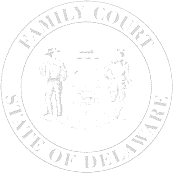 In and For  New Castle County  Kent County  Sussex CountyPETITION FOR EXPUNGEMENT OF A TRUANCY CASEPetitionerStreet Address (including Apt)P.O. Box NumberCity/State/Zip CodeAttorney Name  Interpreter needed?   Yes     No Language      Truancy Case No.CPI No.1.I amI amI aman adult born onan adult born onan adult born onan adult born on(hereinafter “Petitioner”) seeking to expunge my truancy case.(hereinafter “Petitioner”) seeking to expunge my truancy case.(hereinafter “Petitioner”) seeking to expunge my truancy case.(hereinafter “Petitioner”) seeking to expunge my truancy case.(hereinafter “Petitioner”) seeking to expunge my truancy case.(hereinafter “Petitioner”) seeking to expunge my truancy case.(hereinafter “Petitioner”) seeking to expunge my truancy case.(hereinafter “Petitioner”) seeking to expunge my truancy case.(hereinafter “Petitioner”) seeking to expunge my truancy case.(hereinafter “Petitioner”) seeking to expunge my truancy case.(hereinafter “Petitioner”) seeking to expunge my truancy case.(hereinafter “Petitioner”) seeking to expunge my truancy case.(hereinafter “Petitioner”) seeking to expunge my truancy case.(hereinafter “Petitioner”) seeking to expunge my truancy case.ORORORI amI amI amthe parent or guardian of the minor child listed abovethe parent or guardian of the minor child listed abovethe parent or guardian of the minor child listed abovethe parent or guardian of the minor child listed abovethe parent or guardian of the minor child listed abovethe parent or guardian of the minor child listed abovethe parent or guardian of the minor child listed abovethe parent or guardian of the minor child listed abovewho was born onwho was born onwho was born onwho was born onwho is seeking to expunge said minorwho is seeking to expunge said minorwho is seeking to expunge said minorwho is seeking to expunge said minorchild’s (hereinafter “Petitioner”) truancy case.  child’s (hereinafter “Petitioner”) truancy case.  child’s (hereinafter “Petitioner”) truancy case.  child’s (hereinafter “Petitioner”) truancy case.  child’s (hereinafter “Petitioner”) truancy case.  child’s (hereinafter “Petitioner”) truancy case.  child’s (hereinafter “Petitioner”) truancy case.  child’s (hereinafter “Petitioner”) truancy case.  child’s (hereinafter “Petitioner”) truancy case.  2.2.Pursuant to Section 2735 of Title 14 of the Delaware Code, Petitioner asks the Court to expunge the above captioned Truancy case.Pursuant to Section 2735 of Title 14 of the Delaware Code, Petitioner asks the Court to expunge the above captioned Truancy case.Pursuant to Section 2735 of Title 14 of the Delaware Code, Petitioner asks the Court to expunge the above captioned Truancy case.Pursuant to Section 2735 of Title 14 of the Delaware Code, Petitioner asks the Court to expunge the above captioned Truancy case.Pursuant to Section 2735 of Title 14 of the Delaware Code, Petitioner asks the Court to expunge the above captioned Truancy case.Pursuant to Section 2735 of Title 14 of the Delaware Code, Petitioner asks the Court to expunge the above captioned Truancy case.Pursuant to Section 2735 of Title 14 of the Delaware Code, Petitioner asks the Court to expunge the above captioned Truancy case.Pursuant to Section 2735 of Title 14 of the Delaware Code, Petitioner asks the Court to expunge the above captioned Truancy case.Pursuant to Section 2735 of Title 14 of the Delaware Code, Petitioner asks the Court to expunge the above captioned Truancy case.Pursuant to Section 2735 of Title 14 of the Delaware Code, Petitioner asks the Court to expunge the above captioned Truancy case.Pursuant to Section 2735 of Title 14 of the Delaware Code, Petitioner asks the Court to expunge the above captioned Truancy case.Pursuant to Section 2735 of Title 14 of the Delaware Code, Petitioner asks the Court to expunge the above captioned Truancy case.Pursuant to Section 2735 of Title 14 of the Delaware Code, Petitioner asks the Court to expunge the above captioned Truancy case.3.3.I affirm (choose 1)I affirm (choose 1)I affirm (choose 1)I affirm (choose 1) that expungement is required because this case was closed based on my compliance with all Court orders. that expungement is required because this case was closed based on my compliance with all Court orders. that expungement is required because this case was closed based on my compliance with all Court orders. that expungement is required because this case was closed based on my compliance with all Court orders. that expungement is required because this case was closed based on my compliance with all Court orders. that expungement is required because this case was closed based on my compliance with all Court orders. that expungement is required because this case was closed based on my compliance with all Court orders. that expungement is required because this case was closed based on my compliance with all Court orders. that expungement is required because this case was closed based on my compliance with all Court orders. that expungement is required because this case was closed based on my compliance with all Court orders. that expungement is required because this case was closed based on my compliance with all Court orders. that expungement is required because this case was closed based on my compliance with all Court orders. that expungement is required because this case was closed based on my compliance with all Court orders. that expungement is permissive because this case was closed for a reason other than my compliance with  that expungement is permissive because this case was closed for a reason other than my compliance with  that expungement is permissive because this case was closed for a reason other than my compliance with  that expungement is permissive because this case was closed for a reason other than my compliance with  that expungement is permissive because this case was closed for a reason other than my compliance with  that expungement is permissive because this case was closed for a reason other than my compliance with  that expungement is permissive because this case was closed for a reason other than my compliance with  that expungement is permissive because this case was closed for a reason other than my compliance with  that expungement is permissive because this case was closed for a reason other than my compliance with  that expungement is permissive because this case was closed for a reason other than my compliance with  that expungement is permissive because this case was closed for a reason other than my compliance with  that expungement is permissive because this case was closed for a reason other than my compliance with  that expungement is permissive because this case was closed for a reason other than my compliance with all Court orders.  I am requesting expungement of this case becauseall Court orders.  I am requesting expungement of this case becauseall Court orders.  I am requesting expungement of this case becauseall Court orders.  I am requesting expungement of this case becauseall Court orders.  I am requesting expungement of this case becauseall Court orders.  I am requesting expungement of this case becauseall Court orders.  I am requesting expungement of this case becauseall Court orders.  I am requesting expungement of this case becauseall Court orders.  I am requesting expungement of this case becausePetitioners SignaturePetitioners SignaturePetitioners SignaturePetitioners SignaturePetitioners SignaturePetitioners SignaturePetitioners SignaturePetitioners SignaturePetitioners Printed NamePetitioners Printed NamePetitioners Printed NamePetitioners Printed NamePetitioners Printed NamePetitioners Printed NamePetitioners Printed NamePetitioners Printed NameSworn to subscribed before me thisday of day of , Clerk of Court/Notary PublicClerk of Court/Notary PublicClerk of Court/Notary PublicClerk of Court/Notary PublicDateDate